SİNEMA TUTKUSU İÇİN DÜNYA TURUNA ÇIKTI!Genç yönetmen Burak Babayiğit, sırt çantasını alarak 3 ay önce dünya turuna başlayan ve yolculuğunun büyük kısmını gönüllü çalışarak tamamlayan Türk gezgin Burak Babayiğit, sinema tutkusunu yolda tanıştığı onlarca yeni insanın ve kültürün hikayesini dinleyerek geliştiriyor.Babayiğit, daha önce B.O.K. (Bi O Kalmıştı) filmi için yönetmen koltuğuna oturmuştu. Yeni projesi ise dünya turu...Hayallerinin içinde en önemlilerinden olan dünya turuna 2018 yılının Aralık ayında Balkan ülkeleri ile başlayan 24 yaşındaki gezgin yönetmen Babayiğit, Orta avrupa ve güney avrupa turlarını tamamladıktan sonra Güney amerika turu için Arjantin’e geçti. Ve güney amerika turuna Arjantin, Paraguay, Bolivya, Peru şeklinde devam edeceğini paylaştı. Hiçbir sponsoru olmadan Avrupa’dan, Güney Amerika’ya kadar gezilerini kendi imkanlarıyla sürdüren Babayiğit, anılarını ve elde ettiği fotoğraflarını YouTube kanalı ve sosyal medya hesapları üzerinden takipçileriyle paylaşıyor.Babayiğit, gezilerini çok ucuza mal ettiğini, bunun için konforundan, yemesinden ve içmesinden feragat ettiğini anlatarak, "Bu sayede daha çok anı biriktiriyorum, riskli ve maceralı oluyor ama anılar birikiyor. Maddi durumun ne olursa olsun sırt çantalı bir gezinin tadına varmak çok ayrı çünkü anılar burada birikiyor. Yollarda anı oluyor, yollarda karşılaştıklarınızla bir şeyler paylaşabiliyorsunuz" ifadelerini kullandı.Gezgin Burak Babayiğit'in dünya turu maceralarını youtube.com/gezginyonetmen isimli Youtube kanalından ve @burakbabayigit isimli Instagram hesabından takip edebilirsiniz.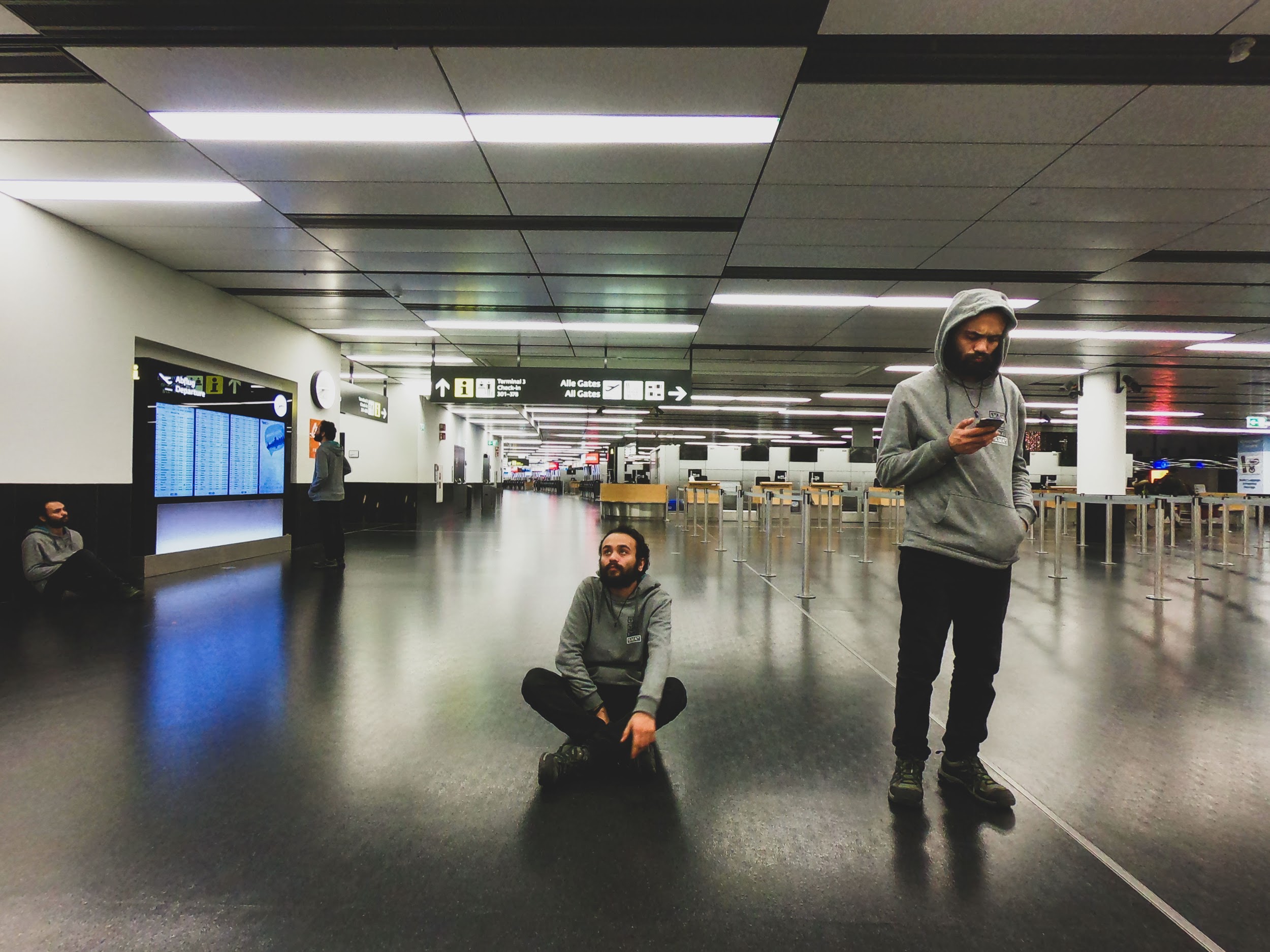 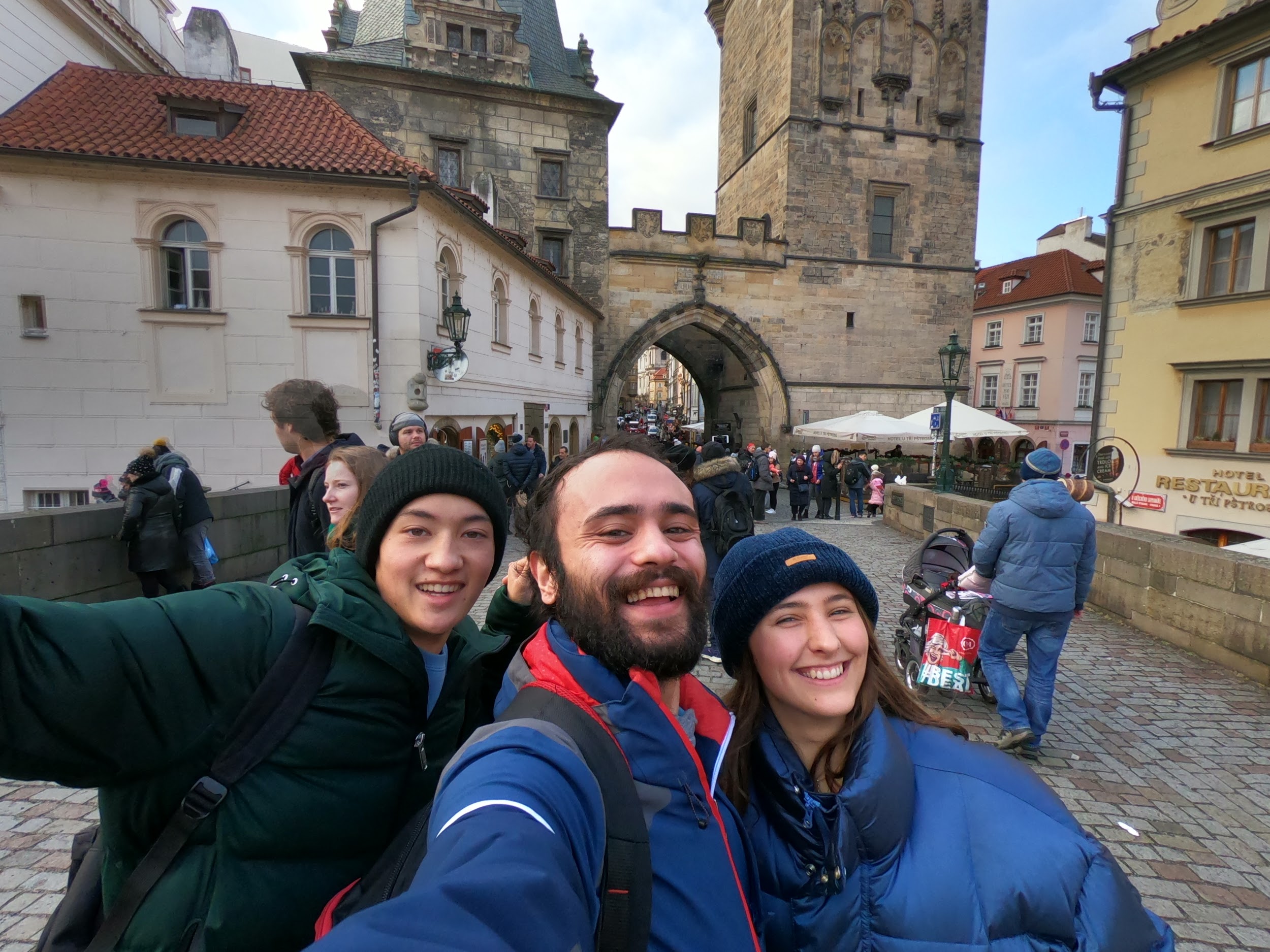 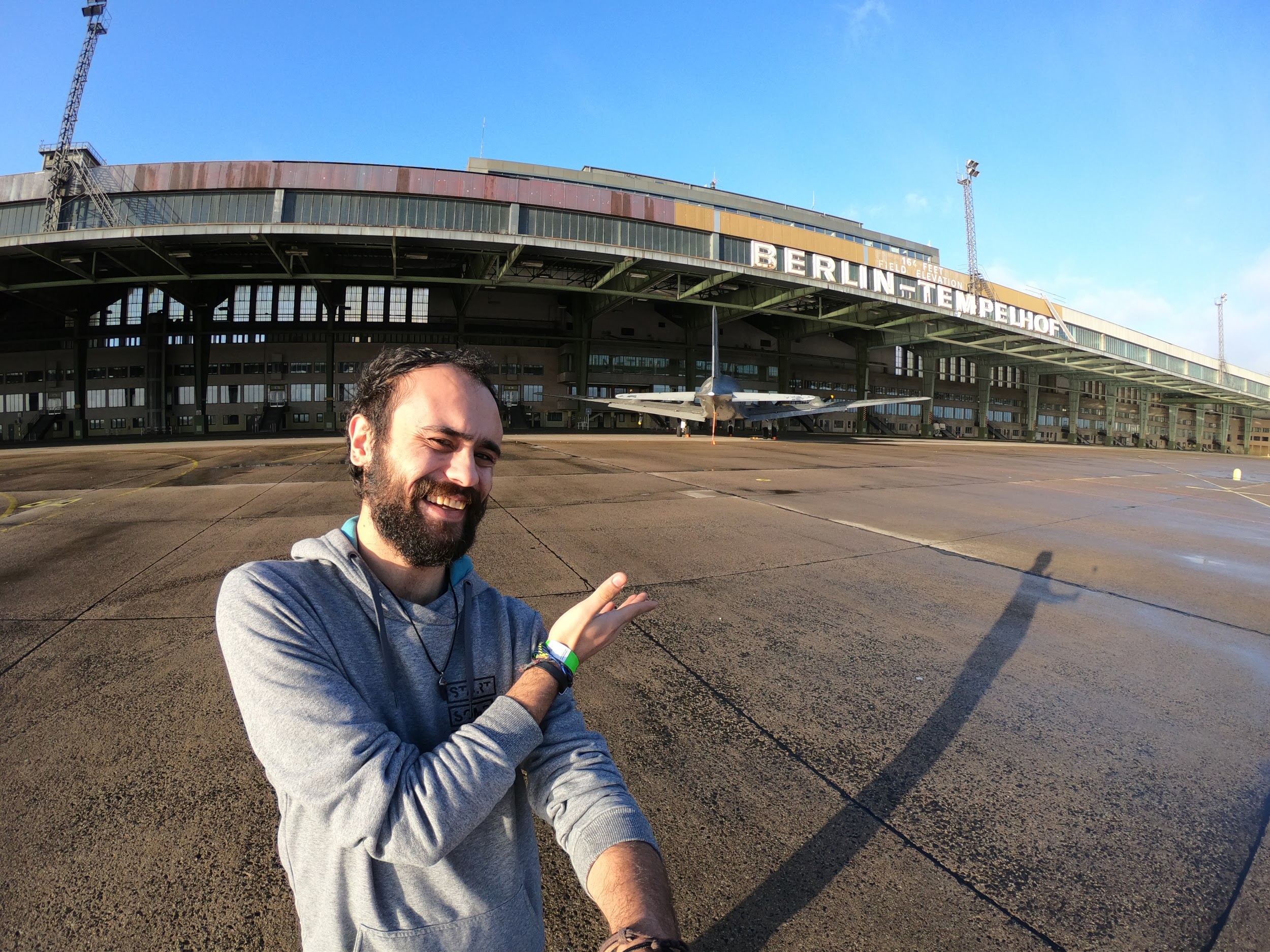 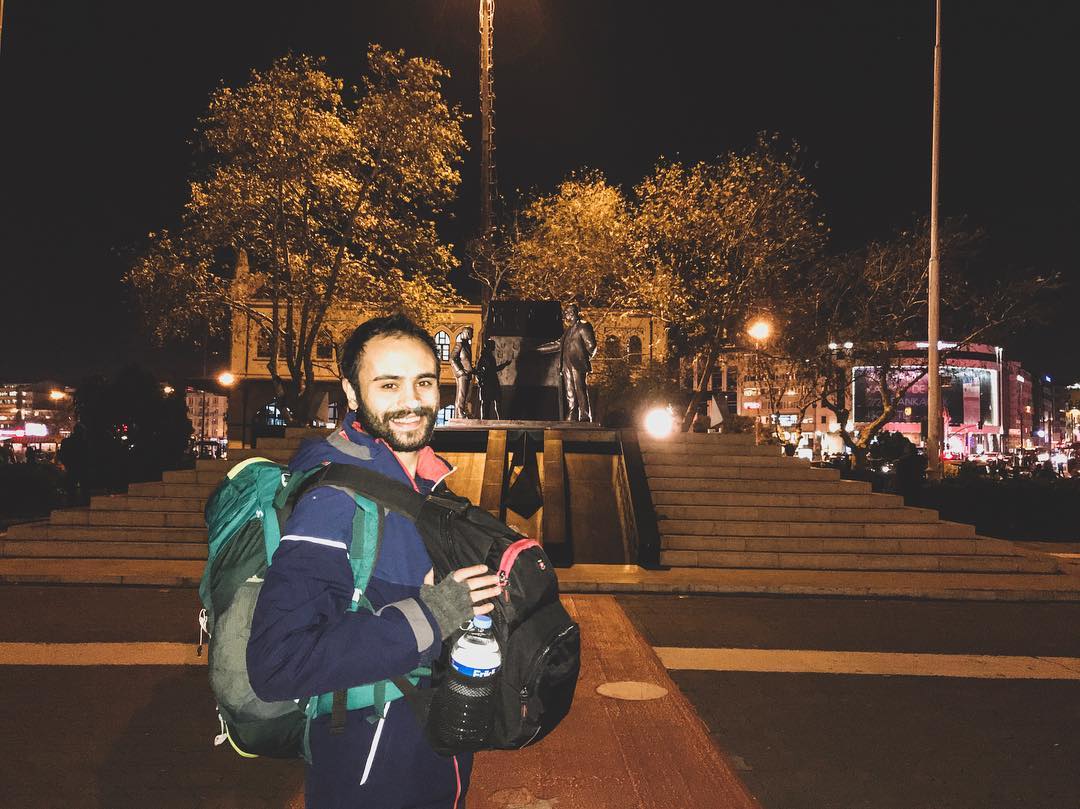 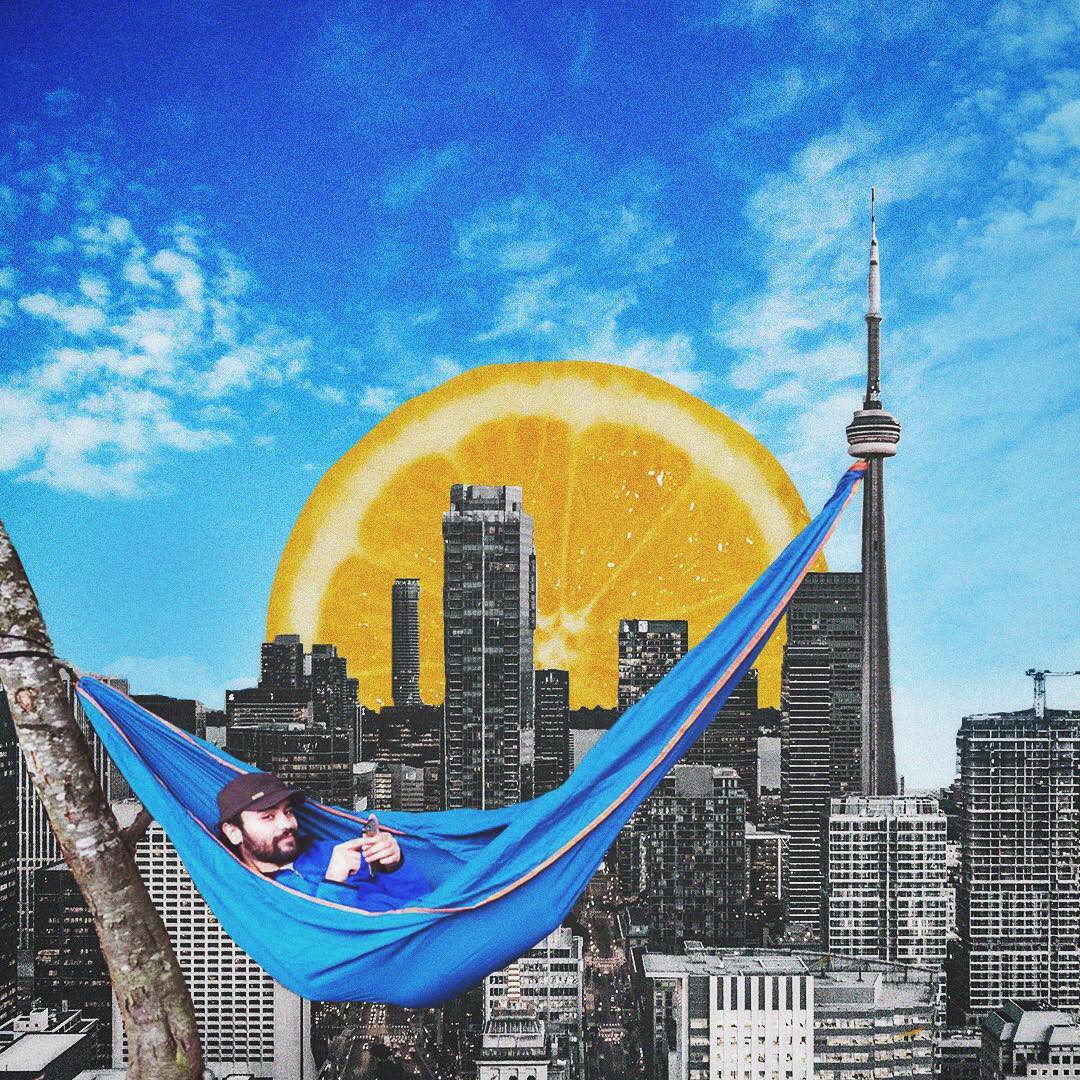 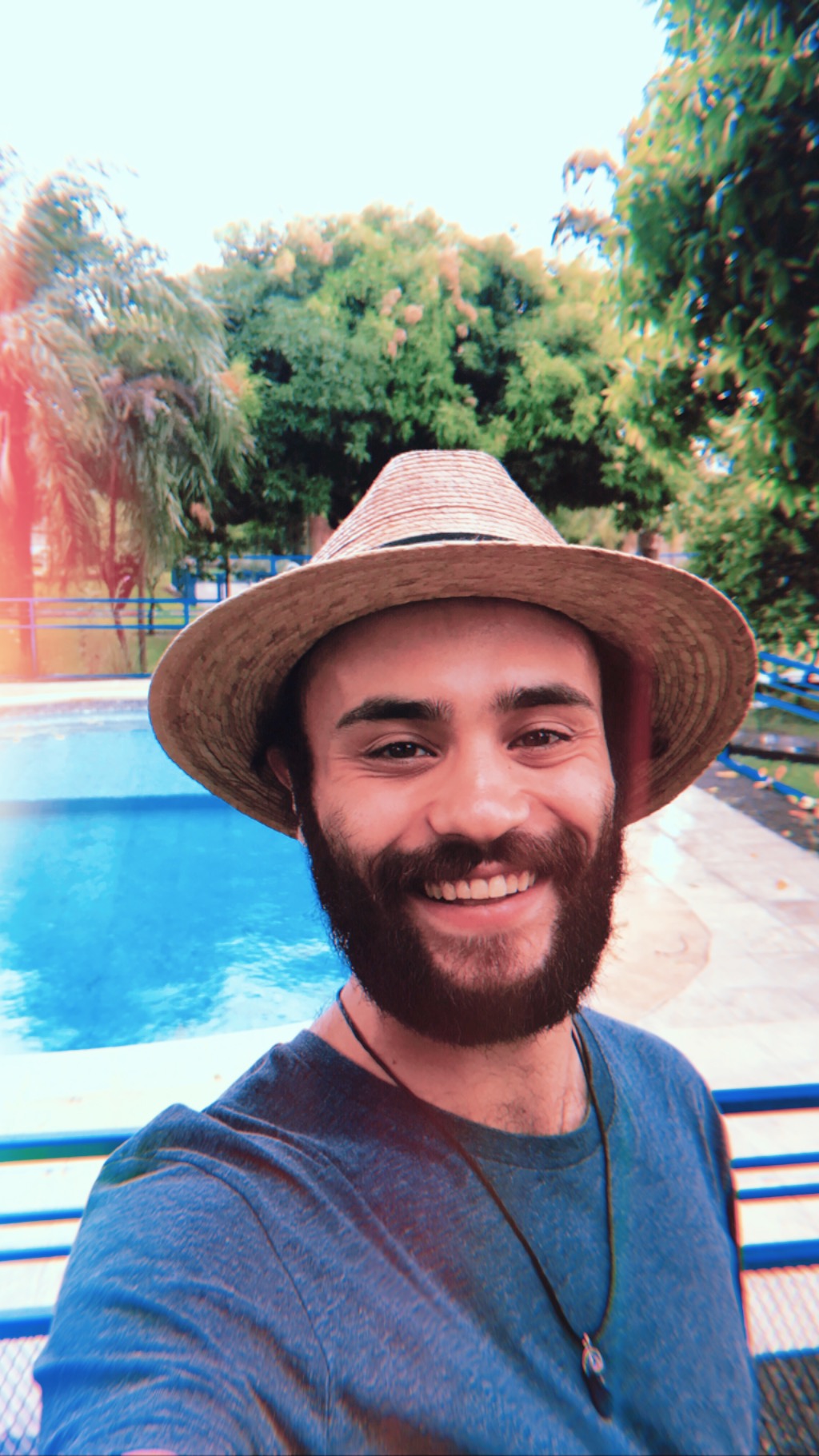 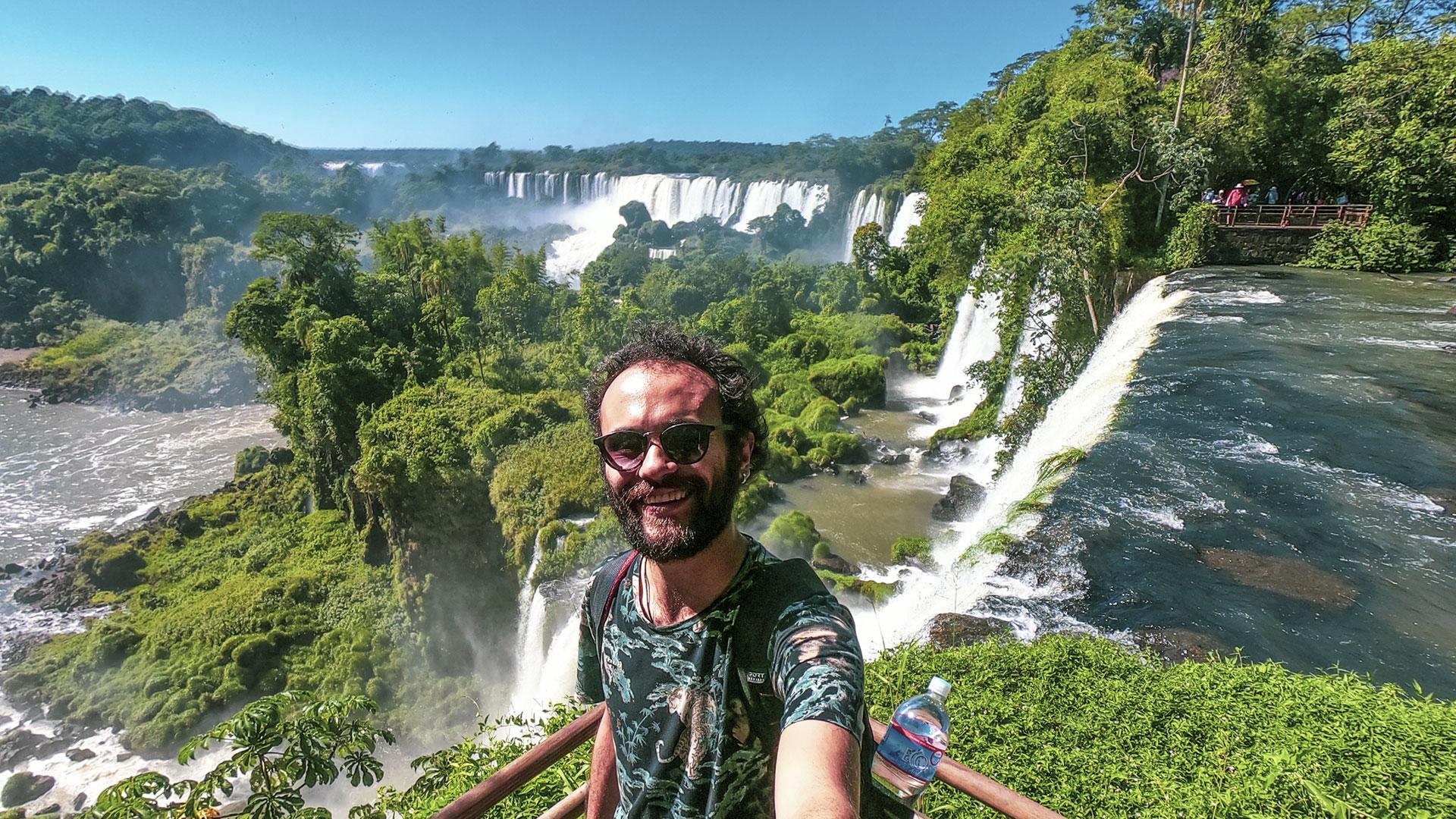 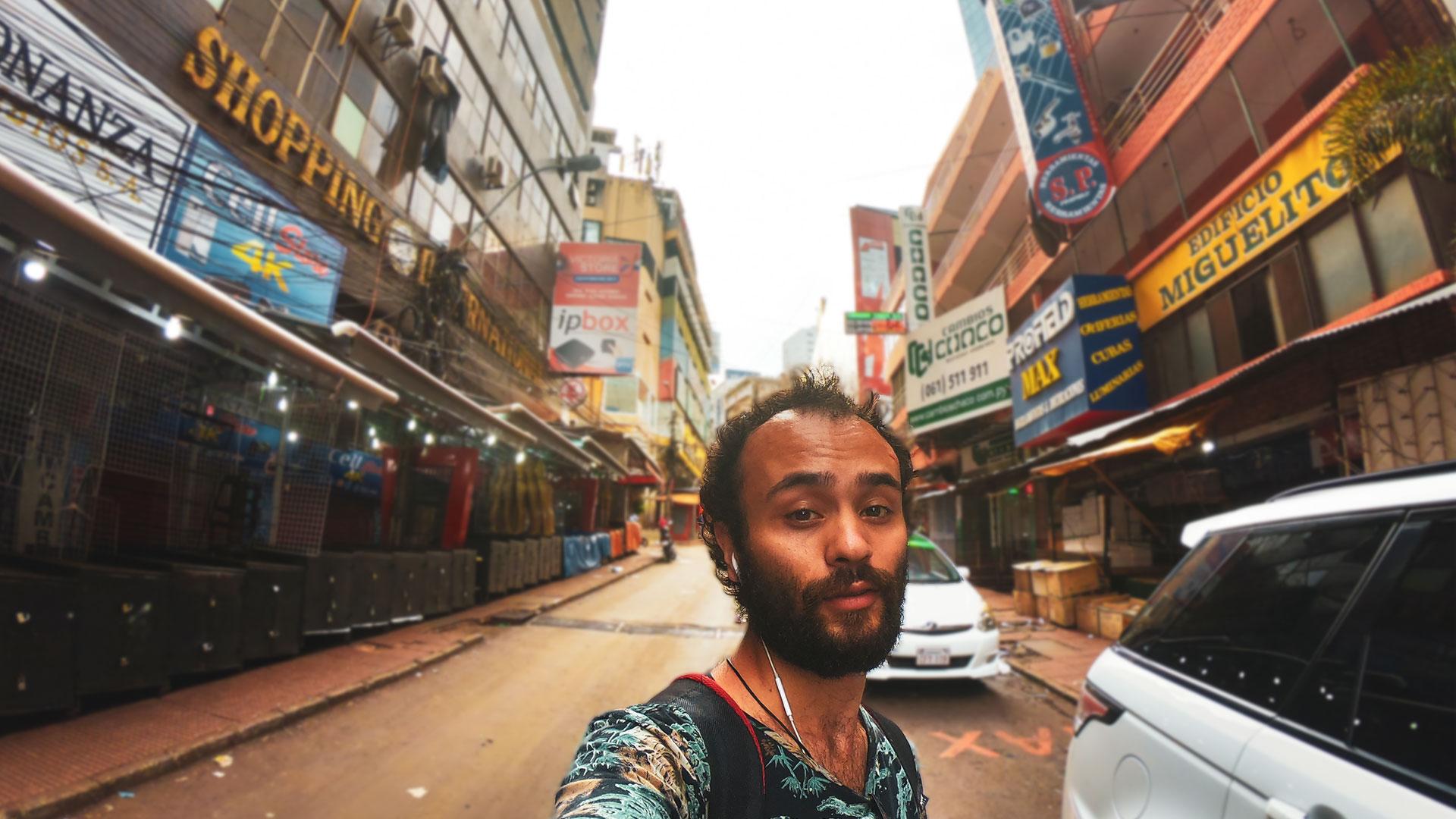 